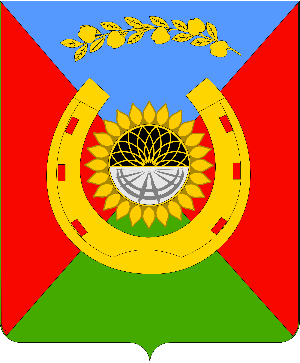 отчето результатах деятельности главы и администрациимуниципального образования«ГИАГИНСКИЙ район» за 2018 годсТ. ГИАГИНСКАЯ2019 годУважаемые депутаты Совета народных депутатов МО «Гиагинский район» и приглашенные!Отчет о результатах деятельности муниципального образования «Гиагинский район» за 2018 год подготовлен в соответствии с требованиями Федерального закона от 06 октября 2003 года № 131-ФЗ «Об общих принципах организации местного самоуправления в Российской Федерации», другими федеральными и республиканскими законами и нормативными правовыми актами, Уставом муниципального образования «Гиагинский район» и сформирован на основе статистических данных и итоговой информации структурных подразделений администрации муниципального образования «Гиагинский район».Деятельность администрации МО «Гиагинский район» осуществлялась в рамках реализации Указов Президента Российской Федерации В.В. Путина от 07 мая 2012 года.	Работа администрации муниципального образования «Гиагинский район» в 2018 году осуществлялась в соответствии с целями и задачами Программы социально-экономического развития муниципального образования «Гиагинский район» на 2018-2019 годы и на период до 2021 года.  Сельское хозяйство – одно из приоритетных направлений развития экономики Гиагинского района. Рост эффективности отраслей агропромышленного комплекса является первостепенной задачей. Общая площадь пашни по Гиагинскому району, обрабатываемой сельхозтоваропроизводителями всех категорий хозяйств, составляет 59 191 га.  За коллективными хозяйствами закреплено 37 994 га пашни, за крестьянскими фермерскими хозяйствами – 21 197 га. В связи с засушливой погодой в летний период 2018 года произошел недобор урожая зерновых, гибель сельскохозяйственных культур, в связи с чем был введен режим ЧС на территории Республики Адыгея.  Пострадавшим сельскохозяйственным предприятиям и КФХ в которых произошла гибель посевов сельскохозяйственных культур Министерством сельского хозяйства Российской Федерации была выплачена компенсация в части затрат в сумме 1 млн. 830 тыс. руб.           В 2018 году сельхозпредприятиями и крестьянскими хозяйствами было закуплено 1 227 голов специализированного мясного и молочного скота. Общее количество КРС в 2018 году составило – 9 791 голова.          Увеличение поголовья крупного рогатого скота планируется осуществить за счет реализации программ поддержки начинающих фермеров, развития семейных животноводческих ферм, а также за счет программы поддержки мясного скотоводства.          В 2018 году всего произведено 1 тыс. 170 тонн мяса птицы.          В 2018 году в хозяйствах всех категорий произведено: молоко – 24 тыс. 045 тон., средний надой молока на фуражную корову составил 5,621 тонны, скот и птица на убой (в живом весе) – 3 тыс. 895 тонн мяса, яиц (всех видов) – 21 тыс. штук.В 2018 году в рамках реализации программы по поддержке начинающих фермеров приняли участие 11 фермеров, из которых 8 прошли отбор и получили грант в размере по 1 млн. 500 тыс. рублей. В рамках реализации программы по развитию семейных животноводческих ферм прошел отбор и получил грант в размере 22 млн. 500 тыс. рублей. За счет государственной поддержки, был закуплен КРС и приобретена техника. Общая сумма грантовой поддержки в 2018 году составила 34 млн. 500 тыс. рублей.         Общая сумма выплаченных субсидий агропромышленному комплексу Гиагинского района за 2018 год составила 106 млн.940 тыс. руб. Промышленная деятельность. Одной из основных составляющих экономики муниципального образования «Гиагинский район» является промышленное производство.В 2018 году прогнозные показатели объем отгруженной продукции товаров собственного производства, составил 14 миллиардов 819 млн. рублей, в сравнении с соответствующим периодом 2017 года темп прироста составил 23,1%.	Крупными бюджетоформирующими предприятиями МО «Гиагинский район» являются: ОАО «Молочный завод «Гиагинский», АО «Дондуковский элеватор», ООО «Адыгейский комбикормовый завод», СХА (колхоз) «Радуга», СХА (колхоз) «Восход», ООО «Молочный завод Новый», ООО «Юг-Агробизнес», ООО «Тамбовский», ОАО корпорация «Южный Альянс», ООО «Гиагинский маслоперерабатывающий комплекс».Инвестиции, капвложения. Одним из приоритетных направлений деятельности администрации МО «Гиагинский район» остается привлечение инвестиций. Эффективная инвестиционная деятельность является основным рычагом развития экономики.Объем инвестиций в основной капитал (без учета микропредприятий) в 2018 году составил 636,63 млн. руб.Малое предпринимательство. Сегодня малый и средний бизнес МО «Гиагинский район» – это 136 средних, малых и микропредприятий, на которых   работает более 800 человек. По состоянию на 01.01.2019 года численность индивидуальных предпринимателей составила 694 единиц, Глав КФХ-202 единицы.       Потребительский рынок. Одной из составляющих потребительского рынка Гиагинского района является розничная торговля. На территории МО «Гиагинский район» функционируют: 155 магазинов, 40 павильонов, 12 объектов общественного питания, 7 автомоек, 10 СТО, 20 аптек, 8 ветеринарных аптек. Оказывают услуги: 3 единицы по ремонту обуви, 3 единицы по ремонту и пошиву одежды, 6 единиц по оказанию ритуальных услуг, 16 единиц по парикмахерским услугам, 12 АЗС. В 2018 году оборот розничной торговли составил 592 млн. руб., что на 16,7 % больше, чем в 2017 году. За отчетный период 2018 года проведено 66 районных муниципальных ярмарок. Бюджет. Расширение налоговой базы и достижение устойчивой положительной динамики поступления налоговых и неналоговых доходов в районный бюджет – одно из основных мероприятий, направленных на повышение устойчивости бюджетной системы. Фактическое поступление доходов консолидированного бюджета за 2018 год составило 826 млн. 959 тыс. рублей (в 2017 году - 583 млн. 69 тыс. рублей). Доходы исполнены на 105,1 процента. Исполнение налоговых и неналоговых доходов консолидированного бюджета за 2018 год составило 220 млн. 459 тыс. рублей или 104,1 процента.Основными источниками поступления налоговых доходов являлись: налог на доходы физических лиц, налог на совокупный доход, налог на имущество организаций.Основными источниками неналоговых доходов - доходы от использования имущества, находящегося в государственной и муниципальной собственности.Безвозмездные перечисления поступили в сумме 606 млн. 500 тыс. рублей.Расходы консолидированного бюджета муниципального образования «Гиагинский район» за 2018 год исполнены в сумме 828 млн. 333 тыс. рублей (в 2017 году - 588 млн. 632 тыс. рублей).Дефицит консолидированного бюджета МО «Гиагинский район» составил 1 млн. 374 тыс. рублей.Наибольший удельный вес в расходах консолидированного бюджета муниципального образования «Гиагинский район» составляют расходы на: -«Образование» - 61,4 процента в сумме 508 млн. 968 тыс. рублей; -«Культуру и кинематографию» - 12,8 процента в сумме 106 млн. 123 тыс. рублей; -«Общегосударственные вопросы» - 9,2 процента   сумме 76 млн. 429 тыс. рублей; -«Социальную политику» - 5,5 процента в сумме 45 млн. 428 тыс. рублей.В общем объеме расходов бюджета муниципального образования «Гиагинский район» в 2018 году профинансированы расходы на реализацию мероприятий в рамках 14 муниципальных программ в размере 657 млн. 296 тыс. рублей. Указы Президента Российской Федерации от 7 мая 2012 года № 597 «О мероприятиях по реализации государственной социальной политики» и от         1 июня 2012 года № 761 «О национальной стратегии действий в интересах детей на 2012-2017 годы» выполнены в полном объеме.Задолженность по выплате заработной платы работникам бюджетной сферы и просроченная кредиторская задолженность по всем статьям бюджетной классификации расходов по состоянию на 1 января 2019 года отсутствуют.ЖКХ. Благоустройство. Инфраструктура.  На основании заключенных Соглашений между Министерством строительства, транспорта, жилищно-коммунального и дорожного хозяйства Республики Адыгея и администрацией МО «Гиагинский район» из республиканского бюджета предоставлена субсидия на ремонт автомобильных дорог общего пользования местного значения для МО «Гиагинское сельское поселение» и МО «Дондуковское сельское поселение» в сумме 20 млн. 066 тыс. рублей.    Софинансирование расходов за счет средств сельских поселений составило 201 тыс. рублей.Проведены ремонты автомобильных дорог протяженностью 4 км. 757 метров.        Приобретены и установлены детские площадки на сумму 576 тыс. рублей.        В бюджетах сельских поселений было предусмотрено 6 млн. 947 тыс. рублей, которые направлены на модернизацию объектов ЖКХ - произведена закупка расходных материалов.Субсидия, предоставленная на реализацию мероприятий по благоустройству административных центров муниципальных районов в сумме 5 млн. рублей, была направлена муниципальному образованию «Гиагинское сельское поселение» на благоустройство центрального парка.   Кроме этого, за счет средств муниципального образования «Гиагинское сельское поселение» на реконструкцию и озеленение парка было израсходовано 2 млн. 892 тыс. рублей, за счет средств управления культуры МО «Гиагинский район» установлена сцена на сумму 358 тыс. рублей, а также добровольные пожертвования юридических и физических лиц на сумму 5 млн. 350 тыс. руб.В 2018 году сельские поселения Гиагинского района приняли участие в конкурсном отборе проектов развития общественной инфраструктуры, основанных на местных инициативах, проводимом Министерством финансов Республики Адыгея. По результатам оценки проектов заключены Соглашения о предоставлении субсидии бюджету муниципального образования «Гиагинский район» в сумме 1 млн. 511 тыс. рублей на софинансирование проектов развития общественной инфраструктуры. Расходы на ремонт и содержание сетей уличного освещения сельских поселений составили 8 млн. 330 тыс. рублей.На организацию и содержание мест захоронения израсходовано 942 тыс. рублей.Благоустройство территорий сельских поселений, а именно вывоз мусора, обкос травы, вырубка деревьев составило 6 млн. 683 тыс. рублей.По программе капитального ремонта многоквартирных домов отремонтированы крыши двух многоквартирных домов в ст. Гиагинской.Сформированы заявки на участие в программе «Развитие сельского хозяйства и регулирование рынков сельскохозяйственной продукции, сырья и продовольствия на 2014-2021годы», по которым запланировано капитальное строительство 4 объектов.В рамках реализации подпрограммы «Обеспечение инженерной инфраструктурой земельных участков, выделяемых семьям, имеющим трех и более детей» государственной программы Республики Адыгея построен объект капитального строительства: водопровод протяженностью - 963 м. на сумму – 2 млн. 325 тыс. руб.Приобретено 21 жилое помещение для детей сирот, детей оставшихся без попечения родителей на сумму 18 млн. 619 тыс. руб., в 2017 году приобретено 23 жилых помещения на сумму 19 млн. 281 тыс. руб.  Улучшили свои жилищные условия жизни 6 молодых семей на сумму 3 млн. 428 тыс. руб., что позволит сформировать экономически активный слой населения Гиагинского района.Осуществлялась подготовка исходно - разрешительной документации для строительства детских садов: в ст. Дондуковской, ст. Келермесской, физкультуно - оздоровительного комплекса (ФОК) в ст. Гиагинской.         Доходы по всем кодам бюджетной классификации, администратором которых является отдел имущественно-земельных отношений, в 2018 году в сумме 48 млн. 348 тыс. руб. по сравнению с доходами по аналогичным кодам в 2017 году выросли на 8,7% - 44 млн. 487 тыс. руб.Заключено 35 договоров купли-продажи на земельные участки, переданные в аренду, собственникам зданий на них, на сумму 900 тыс. руб. Помимо этого, в 2018 году проведено 5 аукционов на право заключения договоров купли-продажи земельных участков, находящихся в государственной или муниципальной собственности, а также земельных участков, собственность на которые не разграничена на сумму 3 млн. 828 тыс. руб. При этом, в 2017 году продажа земельных участков, посредством проведения торгов не осуществлялась.На учете в качестве семей, имеющих трех и более детей, для дальнейшего получения земельных участков в администрации МО «Гиагинский район» всего состояло 83 семьи.По состоянию на 01.01.2019 г. все семьи, имеющие трех и более детей обеспечены земельными участками. Труд и занятость населения. Численность постоянного населения Гиагинского района составляет 31394 человек, это - 6,9% от населения Республики Адыгея.         В Гиагинском районе проводится постоянная работа по улучшению ситуации на рынке труда.      В службу занятости в целях поиска работы обратилось 833 человека.         Уровень регистрируемой безработицы на 01.01.2019 года составил 1,1%, что на 0,2 % меньше, чем в 2017 году. Это является положительной тенденцией.        На реализацию мероприятий Программы содействия занятости выделено и израсходовано из республиканского бюджета 1 млн. 617 тыс. рублей.Пенсионное обеспечение. Численность пенсионеров, обслуживаемых Управлением Пенсионного фонда РФ в Гиагинском районе – 9 тыс. 346 человек (в том числе работающих – 1 тыс. 326 человек), что составляет 29,8% от численности постоянного населения Гиагинского района.      Средний размер пенсии в 2018 года составил 11052,79 руб., средний размер ЕДВ – 2325 руб. 45 коп.      Все пенсионные и другие выплаты осуществлялись своевременно, без задержек. Адресная помощь населению. Филиалом №2 по Гиагинскому району ГКУ РА «Центр труда и социальной защиты населения» произведено социальных выплат на общую сумму 89 млн. рублей.     Все выплаты производились своевременно, задолженности по выплатам нет.Демография, здравоохранение.        Одним из важных критериев качества жизни является демографическое благополучие, которое оценивается по средней продолжительности жизни и уровню рождаемости.       По итогам 2018 года в районе родилось 286 детей, что на 34 ребенка меньше, чем в 2017 году, смертность составила 427 чел., это на 31 чел. меньше, чем в 2017 году.     Эти показатели напрямую зависят от института семьи и брака: за 2018 год было заключено 135 браков (в 2017 году - 187), зарегистрировано 133 развода (в 2017 году - 136).        Социальная удовлетворенность населения прежде всего зависит от уровня образования, здоровья жителей, доступности и качества медицинской помощи, спорта, культурного и духовного потенциала.Здравоохранение.        Здравоохранение Гиагинского района — это Центральная районная больница на 103 круглосуточных койки, в том числе 3 койки интенсивной терапии и реанимации, 25 коек дневного пребывания, Дондуковская участковая больница на 10-коек сестринского ухода и 12 коек дневного пребывания, 11 ФАПов.     Функционирует поликлиника на 600 посещений в смену.      Укомплектованность врачебными кадрами в 2018 году составила 55%, средним медперсоналом - 73%. В рамках программы «Земский доктор» в 2018 году принято на работу 3 врача, всего за период с 2011 года в рамках данной программы принято на работу 32 врача, из них 11 расторгли трудовой договор по окончании срока.      Укомплектованность на ФАПах составляет 84%. В рамках Федеральной программы запланировано строительство 4-х ФАПов в х. Днепровском, с. Сергиевском, х. Садовом, х. Вольно-Веселом. Разработана и утверждена «Дорожная карта» по ремонту и оснащению ФАПов на период 2019 - 2021 годы.Благодаря усилиям органов власти Республики Адыгея и лично Главы Республики М.К. Кумпилова в 2018 году начато строительство нового здания стационара в ст. Гиагинской, заложен нулевой цикл. В настоящее время ведутся работы по подготовке аукционной документации, 114 млн. руб. из федерального бюджета подлежат освоению в 2019 году. За счет средств фермеров и предпринимателей района проведен ремонт терапевтического и детского отделения, за счет собственных средств - ремонт приемного и родильного отделения. На выделенные средства из бюджета Республики Адыгея проведен ремонт фасада здания стационара и асфальтового покрытия территории. В 2018 году приобретено лабораторное оборудование. В рамках мероприятий по развитию материально-технической базы детских поликлиник за счет средств федерального бюджета поступил аппарат УЗи - диагностический с детскими датчиками стоимостью 2,5 млн руб., на обустройство зоны кормления выделены средства в размере 100 тыс. руб.Образование. Наиболее актуальными направлениями в деятельности управления образования стали мероприятия, направленные на:   -  проведение государственной итоговой аттестации в 2018 году;   - создание дополнительных мест для детей дошкольного возраста в образовательных организациях;    - улучшение материально-технического состояния образовательных организаций;    - повышение качества образования;    - повышение эффективности бюджетных расходов и качества услуг, в том числе организации питания, в сфере образования;    - развитие и совершенствование кадрового ресурса;    - достижение качественных показателей заработной платы всех категорий педагогических работников.       Дошкольное образование       Общая численность детей дошкольного возраста, проживающих на территории МО «Гиагинский район» составила 2955 человек (2929 человек - 2017 году), охвачены услугами дошкольного образования 1320 детей (47% от общей численности). Численность детей, нуждающихся в устройстве в дошкольные образовательные организации - 361 ребёнок.       В 2018 году в Гиагинском районе функционировало 12 муниципальных бюджетных дошкольных образовательных организаций с 3-х разовым питанием, рассчитанных на 1195 мест.         Всего из средств муниципального бюджета на организацию питания в детских садах было выделено 7 млн. 659 тыс. руб. (в 2017 году – 4 млн. 676 тыс. руб.).        В семи дошкольных образовательных организациях проведены ремонтные работы водопровода, заменены оконные блоки, двери, произведена замена крыш в 4 дошкольных образовательных организациях. На данные мероприятия было выделено и израсходовано 9 млн. 134 тыс. рублей.        Организована работа по открытию дополнительных мест для детей в возрасте до 3 лет. В соответствии с государственной программой Республики Адыгея «Развитие образования на 2014 - 2020 годы», начато строительство детского сада «Малышок» на 240 мест на территории ст. Дондуковской на сумму 150 млн. рублей, в том числе 135 млн. руб. строительство и 15 млн. руб. оборудование.        Общее образование         В 2017/2018 учебном году количество обучающихся в общеобразовательных учреждениях МО «Гиагинский район» составило 3604 человека (в 2016/2017 учебном году – 3462). В одну смену работали 11 общеобразовательных организаций, в две смены осуществлялся учебный процесс в МБОУ СОШ № 1 ст. Гиагинская.          В рамках муниципальной программы МО «Гиагинский район» «Развитие образования» по основному мероприятию «Питание обучающихся» были выделены средства на бесплатное питание детей, посещающих общеобразовательные учреждения (в соответствии с действующим законодательством) в размере 4 млн. 706 тыс. рублей (в 2017 году — 2 млн. 757 тыс. рублей). Охват горячим питанием составил 2974 чел.         Для создания благоприятных условий обучающихся в общеобразовательных учреждениях района, в частности: ремонт фасадов, кровель, отмосток, ремонт спортзала, замена оконных и дверных блоков было израсходовано 11 млн. 750 тыс. рублей.           По данным мониторинга качества знаний за последних три года в общеобразовательных организациях МО «Гиагинский район» отмечается стабильный уровень успеваемости обучающихся - 93%, при этом качество обученности составляет 42,4% (на «5», на «4 и 5») от общего числа обучающихся.         Итоговая аттестация выпускников       К экзаменам государственной итоговой аттестации было допущено 106 обучающихся 11 классов, из них аттестаты о среднем общем образовании получили 103 выпускника 2018 года, в том числе аттестаты о среднем общем образовании с отличием, с награждением ученической медалью «За особые успехи в учении», получили 16 выпускников.         В 2017/2018 учебном году по образовательным программам основного общего образования обучалось 324 обучающихся 9-х классов. По итогам выпускных экзаменов аттестаты об основном общем образовании получили 308 человек (в том числе 3 - выпускники прошлых лет), из них 13 - аттестаты особого образца (с отличием).     Организация подвоза обучающихся       Подвоз обучающихся осуществлялся в 9 из 12 общеобразовательных организациях, в течение 2018 года подвозилось 504 обучающихся. Автопарк постоянно обновляется, при содействии Главы РА М.К. Кумпилова Министерством образования и науки Республики Адыгея были передан школьный автобус для МБОУ СОШ № 6 п. Гончарка.       В целях защиты прав и интересов несовершеннолетних, управление образования выявляет детей-сирот и детей, оставшихся без попечения родителей, ведет их учет, избирает формы устройства детей, которые определены Семейным кодексом Российской Федерации. Наиболее приоритетными в районе являются: усыновление, опека (попечительство), приемная семья.На 31.12.2018 года в Гиагинском районе проживают 11 семей с приемными детьми. В них воспитываются 20 несовершеннолетних и 3 совершеннолетних гражданина, обучающихся в высших учебных заведениях. В 2018 году в Гиагинском районе выявлено 34 ребенка, оставшегося без попечения родителей. За 2018 год снято с учета 20 человек из категории детей-сирот, детей, оставшихся без попечения родителей. Задолженности по выплатам ежемесячных денежных средств на содержание детей-сирот и детей, оставшихся без попечения родителей, а также денежного вознаграждения приемным родителям нет. 	В соответствии с ФЗ-159 «О дополнительных гарантиях по социальной защите детей-сирот и детей, оставшихся без попечения родителей» в 2018 году 10 детей-сирот и детей, оставшихся без попечения родителей, поставлены на жилищный учет как дети, оставшиеся без попечения родителей, не имеющие закрепленных жилых помещений, достигшие возраста 14 лет.В 2018 году получили жилье 21человек из категории лиц, относящихся к категории детей-сирот и детей, оставшихся без попечения родителей.Культура и киноВ структуру управления культуры администрации МО «Гиагинский район» входит 7 муниципальных бюджетных учреждений культуры, которое  объединяет 32 муниципальных учреждения культуры и дополнительного образования, в том числе: 1 Межпоселенческий центр народной культуры, 7 сельских домов культуры, 5 сельских клубов, 1 кинотеатр, 13 библиотек, 2 ДШИ, 3 музея, в которых работают 239 человек, из них 83% - квалифицированные специалисты.        На капитальный ремонт зданий сельских домов культуры п. Новый и ст. Дондуковской выделено из резервного фонда Президента Российской Федерации – 32 млн. 235 тыс. руб.Приобретены и установлены кресла в районный дом культуры, СДК пос. Новый и Дондуковский СДК.Много сделано для приведения в надлежащий вид наших Домов культуры, но еще больше предстоит сделать для того, чтобы внешний вид учреждений культуры соответствовал их высокому предназначению.Из бюджета МО «Гиагинский район» на ремонт Домов культуры выделено и израсходовано 15 млн. 293 тыс. рублей.На реализацию муниципальной программы муниципального образования «Гиагинский район» «Развитие культуры и искусства на 2014-2020 годы» предусмотрено в бюджете МО «Гиагинский район» и фактически профинансировано на 2018 год – 86 млн. 952 тыс. руб. - 100%.В 2018 году проведено 27 районных мероприятий.На счет внебюджетных средств поступило всего – 1 млн. 547 тыс. руб.МБУ ДО Детские школы искусствНа 01.01.2019 года в детских школах искусств района контингент учащихся составил 365 (в 2017 г. – 368) учеников.В структуре детских школ искусств 3 направления: музыкальное, хореографическое, ИЗО.На укрепление материально-технической базы детских школ искусств из бюджета выделено и израсходовано 425 тыс. рублей. Работники филиалов уделяют большое внимание работе с социально – незащищенными слоями общества. В кружках художественной самодеятельности и объединениях по интересам занимаются дети с ограниченными возможностями здоровья.Молодежная политика и спорт         Основными целями и задачами работы отдела по физической культуре, спорту и делам молодежи администрации МО «Гиагинский район» являются: укрепление здоровья населения, борьба с негативными явлениями современного общества, формирование здорового образа жизни, проведение спортивных мероприятий, увеличение доли населения занимающихся физической культурой и спортом. Повышение конкурентоспособности спортсменов Гиагинского района на республиканском и всероссийском уровне.         На территории МО «Гиагинский район» работает детско-юношеская спортивная школа. В настоящее время в школе работают 23 педагогических работника физической культуры, 600 детей занимаются в различных секциях (дзюдо, легкая и тяжелая атлетика, волейбол, баскетбол, настольный теннис, ушу, бокс, шахматы, футбол).	В общеобразовательных учреждениях Гиагинского района работают 16 учителей физической культуры.	На территории Гиагинского района находятся 7 мини-футбольных полей с искусственным покрытием, 2 стадиона с естественным покрытием, 36 плоскостных спортивных сооружений (детские и спортивные площадки) и 16 спортзалов.	За время работы ДЮСШ подготовлено более 200 спортсменов разрядников, 70 кандидатов мастеров спорта, 15 мастеров спорта, 1 заслуженный мастер спорта, 1 олимпийский чемпион.          В  августе 2018 года молодежь Гиагинского района приняла участие в туристическом слете талантливой молодежи Республики Адыгея «Фишт – 2018» с участием Главы Республики Адыгея М.К. Кумпиловым. 	В 2018 году финансирование по программе «Развитие физической культуры и спорта» составляет 260,0 тыс. рублей.         Комиссия по делам несовершеннолетних и защите их прав администрации МО «Гиагинский район» является координирующим органом в системе профилактики безнадзорности и правонарушений несовершеннолетних и осуществляет комплекс мероприятий по профилактике беспризорности и правонарушений среди несовершеннолетних.        За 2018 год проведено 28 заседаний КДН и ЗП (2017 г. - 24).        За отчетный период в адрес комиссии по делам несовершеннолетних и защите их прав поступило 147 протоколов (2017 г. - 175).         К административной ответственности привлечено 126 родителей (2017 г. - 159).             По итогам рассмотренных вопросов, на уровне сельских поселений с несовершеннолетними детьми проводилась дополнительная профилактическая работа по вовлечению детей в участие в различных мероприятиях, проводимых в сельских поселениях, органами и учреждениями системы профилактики проводились в пределах своей компетенции профилактические мероприятия с детьми. В результате чего, по исправлению с учета были сняты 17 несовершеннолетних.За отчетный период 2018 года проведено 42 рейдовых мероприятия по профилактике безнадзорности и правонарушений несовершеннолетних, направленных на проверку родителей несовершеннолетних, состоящих на учёте и выявления неблагополучных семей, посетили 182 семьи.     В отделе опеки и попечительства совершеннолетних граждан администрации М «Гиагинский район» на учете состоит 52 совершеннолетних недееспособных гражданина.      За 2018 год выявлено 11 недееспособных совершеннолетних гражданина.      Проведено 57 проверок исполнения опекунами своих обязанностей и условий жизни подопечных.     Гражданская оборона и ЧС. В рамках реализации мероприятий по муниципальной программе МО «Гиагинский район» «Защита населения и территории от чрезвычайных ситуаций природного и техногенного характера, обеспечение пожарной безопасности и безопасности людей на водных объектах» на развитие системы «112» для МКУ ЕДДС Гиагинского района из бюджета было выделено 1 млн. 116 тыс. руб.       Реализация программных мероприятий позволила повысить уровень безопасности и антитеррористической защищенности населения за счет способствования пониманию населением преступной сущности терроризма и пропаганды в молодежной среде традиционных российских духовно-нравственных ценностей.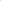         Резервный фонд на ликвидацию последствий ЧС составил 300 тыс. руб.    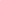 Правопорядок. Криминогенная обстановка на территории Гиагинского района характеризуется как стабильная и находится под контролем правоохранительных органов.       В структуре преступности каждое седьмое преступление (14,5%) приходится на тяжкие и особо тяжкие составы преступлений, количество которых составляет 37 преступлений. За 12 месяцев 2018 года в ОМВД России по Гиагинскому району зарегистрировано 256 (2017 г. - 263) преступлений.           Общая раскрываемость преступлений составила 87,5%. 	 За 12 месяцев 2018 года в ОМВД России по Гиагинскому району зарегистрировано 13 (2017 г. - 30) фактов, связанных с «незаконным оборотом оружия и боеприпасов», выявлено 29 (2017 г. - 30) фактов, связанных с «незаконным оборотом наркотических средств», зарегистрировано 8 преступлений экономической направленности.За 12 месяцев 2018 года сотрудниками ОМВД России по Гиагинскому району был обеспечен общественный порядок и безопасность граждан на 27 (2017 г. - 11) массовых мероприятиях. Во время указанных мероприятий не было допущено ни одного чрезвычайного происшествия и не получено ни одного замечания со стороны руководства МВД по Республике Адыгея.С учетом возросшей интенсивности движения обстановка на дорогах района сохраняется напряженной: за 12 месяцев 2018 года зарегистрировано 30 (2017 г. - 24) дорожно-транспортных происшествий, в которых погибло 7 граждан, 42 гражданина получили травмы различной степени тяжести. По вине водителей, находящихся в состоянии алкогольного опьянения, совершено 3 ДТП. ЗАКЛЮЧЕНИЕПодводя общий итог работы главы и в целом за 2018 год, следует отметить, что работа администрации МО «Гиагинский район» строилась в соответствии с планами, мероприятиями, направленными на реализацию программы социально-экономического развития муниципального образования в тесном взаимодействии с Советом народных депутатов муниципального образования «Гиагинский район», органами местного самоуправления сельских поселений, органами государственной власти, общественными организациями и населением, и была направлена на улучшение показателей оценки эффективности деятельности органов местного самоуправления. Обращаю внимание глав сельских поселений, руководителей структурных подразделений администрации, ставлю задачи на перспективу для достижений следующих целей:- создание условий для повышения уровня жизни населения района;- привлечение дополнительных доходов в бюджет района; - рост доходов от эффективного управления и распоряжения имуществом района;- правомерное и эффективное использование средств бюджета МО «Гиагинский район» (оптимизация бюджетных расходов путем проведения конкурсов по муниципальным закупкам в рамках муниципального заказа);- создание условий по привлечению инвестиций в развитие, как экономики, так и социальной инфраструктуры района;- поддержку производственной и социальной сфер, создание благоприятных условий их функционирования; - создание административно-хозяйственных, финансово-экономических условий для решения вопросов местного значения района и его поселений;- эффективная реализация муниципальных целевых программ, привлечение инвестиций для дальнейшего социально-экономического развития района, совершенствование нормативно-правовой и методологической базы.           Хочу выразить благодарность Главе Республике Адыгея Мурату Каральбиевичу Кумпилову и Кабинету Министров РА за содействие и поддержку в решении различных насущных вопросов социально-экономического развития.Спасибо за внимание!